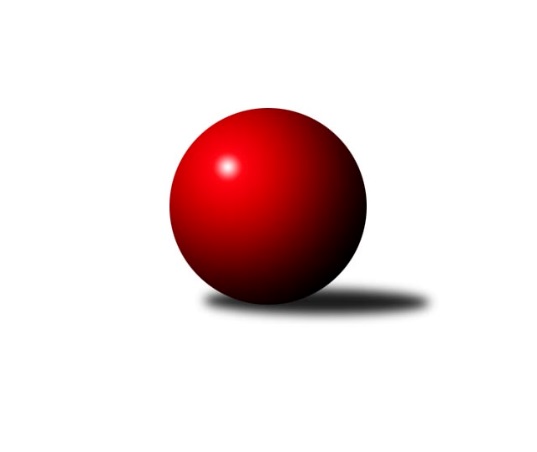 Č.9Ročník 2021/2022	19.11.2021Nejlepšího výkonu v tomto kole: 2573 dosáhlo družstvo: Milovice BVýchodočeská soutěž skupina A 2021/2022Výsledky 9. kolaSouhrnný přehled výsledků:Milovice B	- České Meziříčí B	12:4	2573:2469		19.11.Dobruška B	- Červený Kostelec C	4:12	2395:2459		19.11.Tabulka družstev:	1.	Milovice B	8	8	0	0	92 : 36 	 	 2462	16	2.	Červený Kostelec C	7	4	0	3	64 : 48 	 	 2435	8	3.	Nová Paka C	7	2	1	4	52 : 60 	 	 2383	5	4.	České Meziříčí B	7	2	0	5	42 : 70 	 	 2383	4	5.	Dobruška B	7	1	1	5	38 : 74 	 	 2377	3Podrobné výsledky kola:	 Milovice B	2573	12:4	2469	České Meziříčí B	Martin Včeliš	 	 206 	 222 		428 	 0:2 	 437 	 	224 	 213		Jan Bernhard	Radoslav Dušek	 	 217 	 198 		415 	 0:2 	 431 	 	224 	 207		Jaroslav Pumr	Jarmil Nosek	 	 238 	 204 		442 	 2:0 	 398 	 	204 	 194		Václav Touc *1	Miroslav Šanda	 	 199 	 228 		427 	 2:0 	 418 	 	205 	 213		Michal Horáček	Jakub Pokora	 	 207 	 205 		412 	 2:0 	 390 	 	208 	 182		Petr Brouček	Lukáš Kostka	 	 228 	 221 		449 	 2:0 	 395 	 	183 	 212		Jindřich Broučekrozhodčí: Liboslav Janákstřídání: *1 od 37. hodu Jaroslav ŠrámekNejlepší výkon utkání: 449 - Lukáš Kostka	 Dobruška B	2395	4:12	2459	Červený Kostelec C	Jiří Slavík	 	 223 	 221 		444 	 2:0 	 401 	 	188 	 213		Filip Ladnar	Ivo Janda	 	 185 	 208 		393 	 0:2 	 402 	 	222 	 180		Karel Haluška	Vladimír Gütler	 	 193 	 222 		415 	 2:0 	 397 	 	212 	 185		Zdeněk Kejzlar	Jiří Frinta	 	 198 	 209 		407 	 0:2 	 447 	 	250 	 197		František Adamů st.	Marie Frydrychová	 	 170 	 171 		341 	 0:2 	 391 	 	182 	 209		Pavel Janko	Milan Hašek	 	 193 	 202 		395 	 0:2 	 421 	 	197 	 224		Jindřich Kašparrozhodčí: Ivo JandaNejlepší výkon utkání: 447 - František Adamů st.Pořadí jednotlivců:	jméno hráče	družstvo	celkem	plné	dorážka	chyby	poměr kuž.	Maximum	1.	Vladimír Gütler 	Dobruška B	442.75	306.2	136.6	5.9	3/4	(459)	2.	Jiří Slavík 	Dobruška B	438.00	303.7	134.3	5.1	3/4	(476)	3.	Martin Štryncl 	Nová Paka C	432.75	294.9	137.9	7.8	4/4	(448)	4.	František Adamů  st.	Červený Kostelec C	426.20	294.3	131.9	7.6	5/5	(467)	5.	Lukáš Kostka 	Milovice B	421.85	298.5	123.4	7.2	5/5	(451)	6.	Jan Bernhard 	České Meziříčí B	417.73	286.9	130.9	7.1	5/5	(464)	7.	Jindřich Kašpar 	Červený Kostelec C	417.00	292.3	124.7	8.5	5/5	(448)	8.	Jarmil Nosek 	Milovice B	414.85	293.8	121.1	7.9	5/5	(452)	9.	Petr Brouček 	České Meziříčí B	412.25	290.3	122.0	8.0	4/5	(434)	10.	Pavel Janko 	Červený Kostelec C	411.00	291.5	119.5	8.3	5/5	(456)	11.	Martin Včeliš 	Milovice B	409.85	291.4	118.5	10.2	5/5	(428)	12.	Miroslav Šanda 	Milovice B	409.40	288.8	120.6	7.2	5/5	(468)	13.	Jaroslav Pumr 	České Meziříčí B	408.42	292.8	115.7	8.7	4/5	(438)	14.	Karel Haluška 	Červený Kostelec C	407.20	285.7	121.5	9.4	5/5	(436)	15.	Daniel Válek 	Nová Paka C	402.08	289.3	112.8	10.0	3/4	(417)	16.	Jindřich Brouček 	České Meziříčí B	398.87	282.9	115.9	11.9	5/5	(470)	17.	Jaroslav Gottstein 	Nová Paka C	398.67	292.5	106.2	11.7	4/4	(434)	18.	Josef Antoš 	Nová Paka C	396.67	285.3	111.3	12.0	3/4	(439)	19.	Jakub Soviar 	Nová Paka C	394.11	288.2	105.9	10.3	3/4	(412)	20.	Marie Frydrychová 	Dobruška B	389.63	279.3	110.3	10.6	4/4	(427)	21.	Milan Hašek 	Dobruška B	388.67	278.6	110.1	10.7	3/4	(395)	22.	Michal Horáček 	České Meziříčí B	385.40	282.2	103.2	13.8	5/5	(418)	23.	Jiří Frinta 	Dobruška B	383.11	272.9	110.2	11.6	3/4	(407)	24.	Zdeněk Kejzlar 	Červený Kostelec C	383.00	275.0	108.0	14.0	5/5	(440)	25.	Eva Šurdová 	Nová Paka C	380.75	280.8	99.9	13.3	3/4	(437)	26.	Ivo Janda 	Dobruška B	376.50	262.3	114.2	11.5	4/4	(416)	27.	Petr Brandejs 	Dobruška B	375.67	270.0	105.7	16.0	3/4	(401)	28.	Jan Soviar 	Nová Paka C	356.58	258.4	98.2	15.5	4/4	(388)		Jaroslav Šrámek 	České Meziříčí B	429.00	290.0	139.0	4.5	2/5	(431)		Jaroslav Weihrauch 	Nová Paka C	429.00	308.0	121.0	7.0	1/4	(429)		Liboslav Janák 	Milovice B	423.33	294.3	129.0	10.0	3/5	(447)		Josef Petera 	Dobruška B	417.00	310.0	107.0	10.0	1/4	(417)		Radoslav Dušek 	Milovice B	415.00	295.5	119.5	9.5	1/5	(415)		Ondra Kolář 	Milovice B	411.67	299.7	112.0	10.3	3/5	(416)		Marek Ondráček 	Milovice B	410.00	283.3	126.7	8.3	3/5	(432)		Miroslav Včeliš 	Milovice B	409.50	282.3	127.3	8.8	2/5	(448)		Filip Ladnar 	Červený Kostelec C	401.00	288.0	113.0	13.0	1/5	(401)		Jakub Pokora 	Milovice B	398.00	263.0	135.0	8.5	1/5	(412)		Antonín Škoda 	Červený Kostelec C	388.50	264.8	123.8	9.3	2/5	(398)		Jiří Novák 	České Meziříčí B	388.00	291.0	97.0	17.0	1/5	(388)		Tomáš Ladnar 	Červený Kostelec C	384.22	278.1	106.1	13.1	3/5	(401)		Václav Touc 	České Meziříčí B	381.00	286.0	95.0	13.5	1/5	(401)		Jaroslav Novák 	České Meziříčí B	378.00	255.5	122.5	10.5	2/5	(390)		Milan Brouček 	České Meziříčí B	364.50	268.5	96.0	17.0	2/5	(371)		Tomáš Frinta 	Dobruška B	336.00	250.5	85.5	16.0	2/4	(354)Sportovně technické informace:Starty náhradníků:registrační číslo	jméno a příjmení 	datum startu 	družstvo	číslo startu
Hráči dopsaní na soupisku:registrační číslo	jméno a příjmení 	datum startu 	družstvo	25260	Filip Ladnar	19.11.2021	Červený Kostelec C	Program dalšího kola:10. kolo26.11.2021	pá	17:00	České Meziříčí B - Dobruška B	31.12.2021	pá	16:30	Červený Kostelec C - Nová Paka C	Nejlepší šestka kola - absolutněNejlepší šestka kola - absolutněNejlepší šestka kola - absolutněNejlepší šestka kola - absolutněNejlepší šestka kola - dle průměru kuželenNejlepší šestka kola - dle průměru kuželenNejlepší šestka kola - dle průměru kuželenNejlepší šestka kola - dle průměru kuželenNejlepší šestka kola - dle průměru kuželenPočetJménoNázev týmuVýkonPočetJménoNázev týmuPrůměr (%)Výkon5xLukáš KostkaMilovice B4495xFrantišek Adamů st.Č. Kostelec C111.124475xFrantišek Adamů st.Č. Kostelec C4475xJiří SlavíkDobruška B110.374445xJiří SlavíkDobruška B4444xLukáš KostkaMilovice B108.184495xJarmil NosekMilovice B4423xJarmil NosekMilovice B106.494424xJan BernhardČ. Meziříčí B4374xJan BernhardČ. Meziříčí B105.294372xJaroslav PumrČ. Meziříčí B4312xJindřich KašparČ. Kostelec C104.65421